Tú me has dadomuchas 
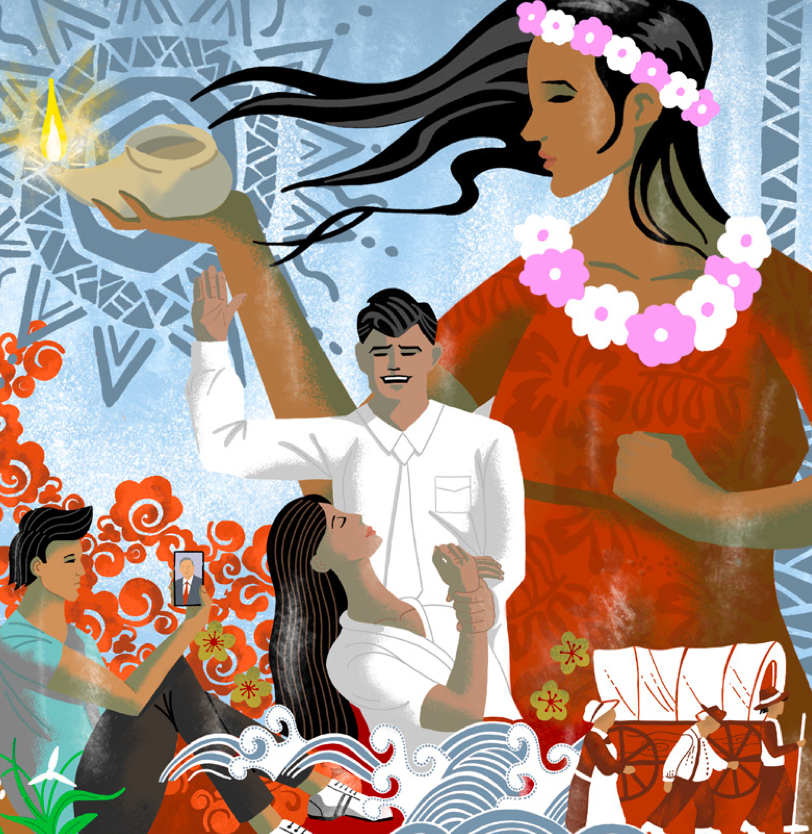 bendiciones, Dios.Por eso quierodar también,
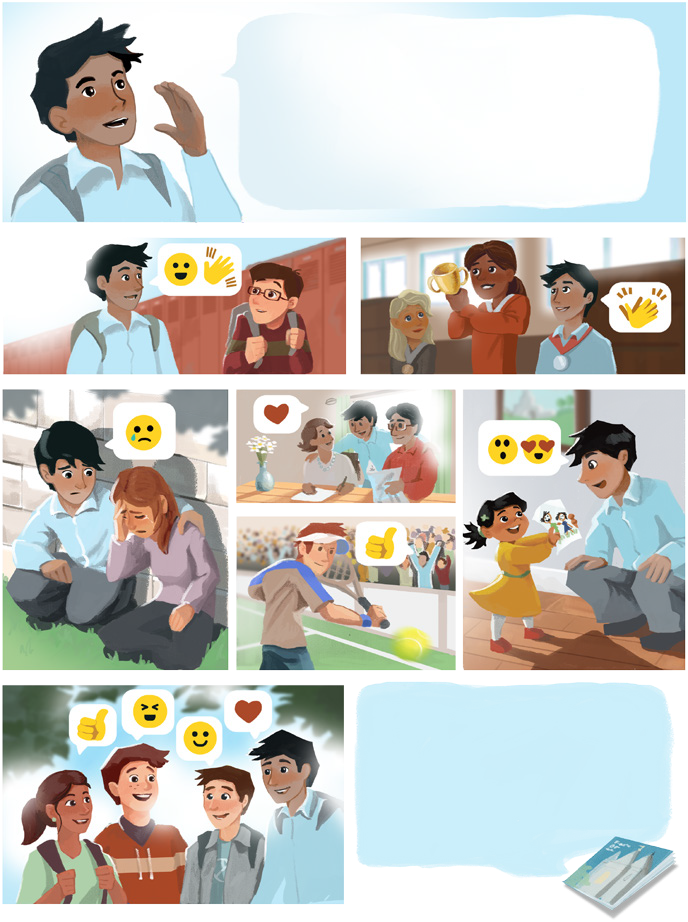 según tu vozA mi hermanoatenderé
su gran dolor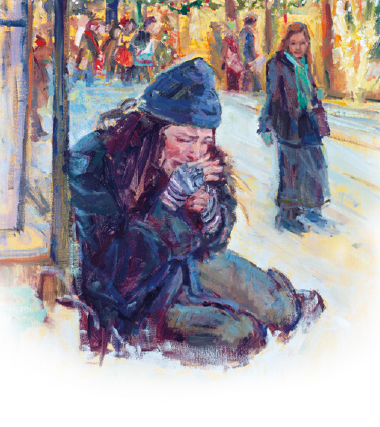 mitigaréa mi prójimoayudaré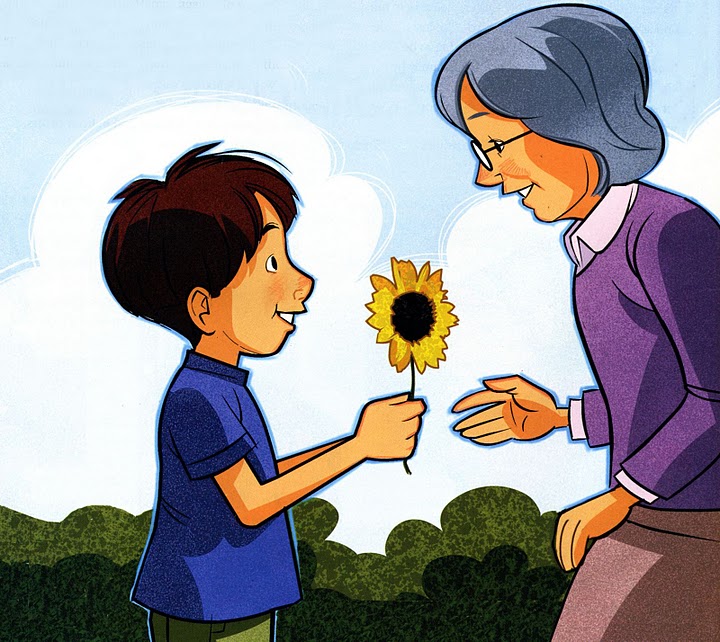 Me has cuidado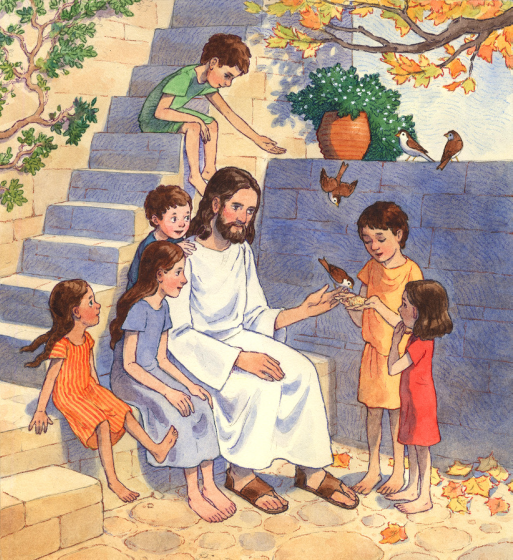 y amparado bien,Señor
Y ahora yo deseo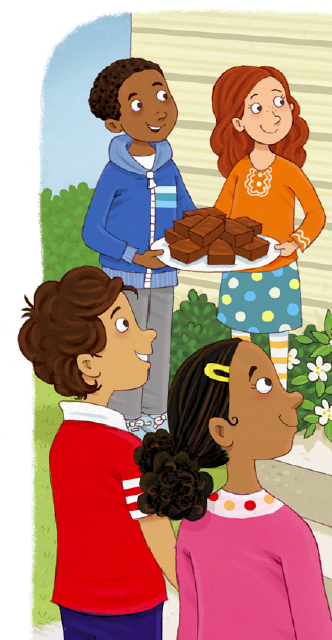 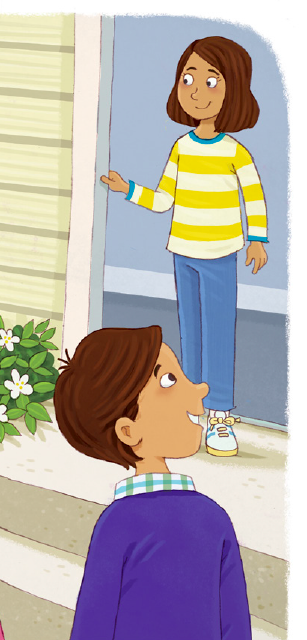 dar de mi amor.
De mi sustentovoy a dar
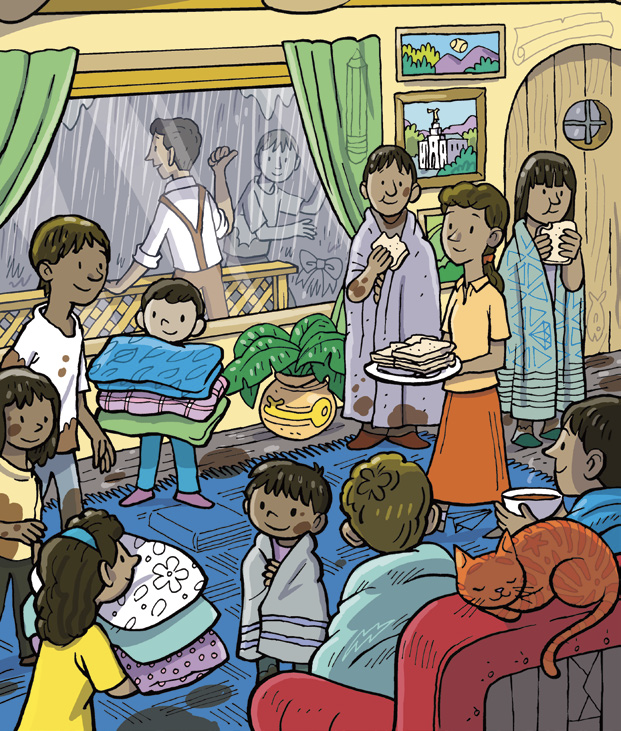 y del amparode mi hogarA mi prójimoquiero ayudar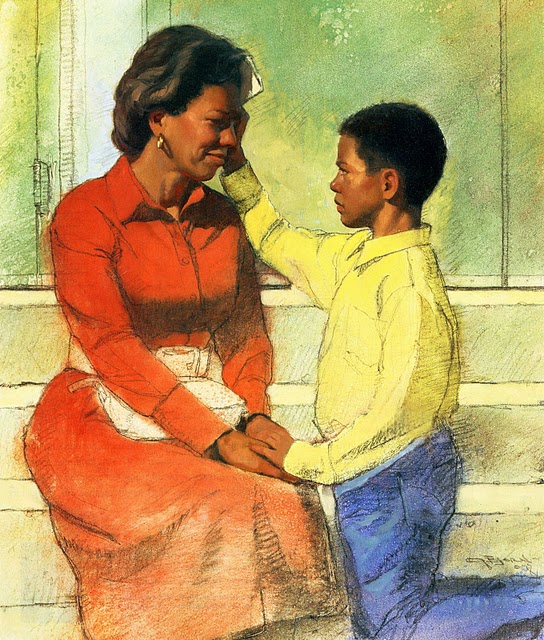 Por tantas bendiciones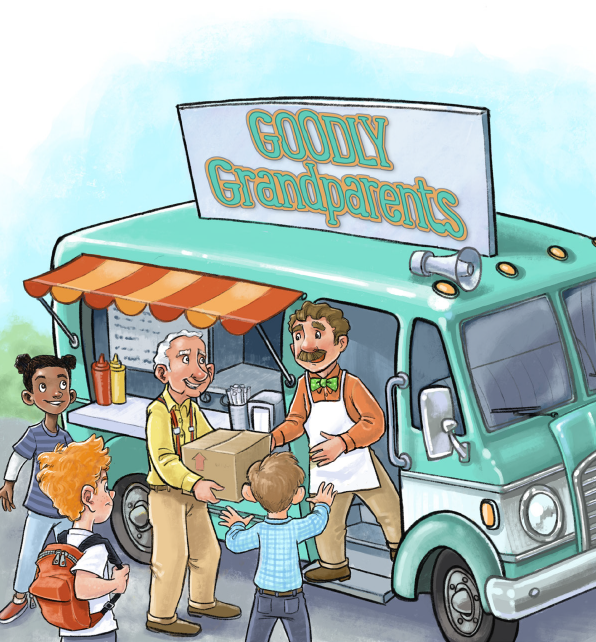 que me das,SeñorA los que necesitan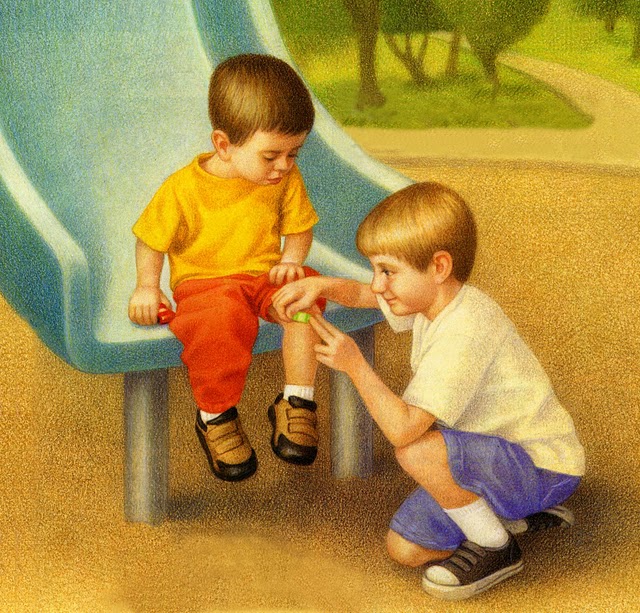 yo daré mi amorMi gratitudquiero expresar
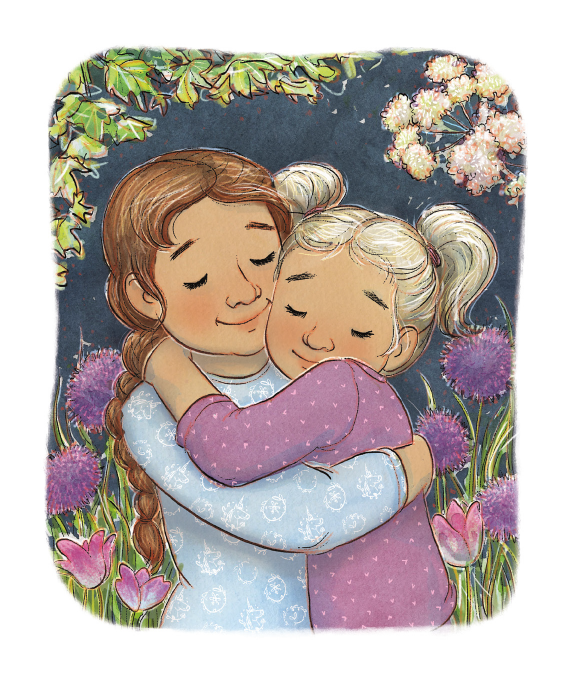 sirviendo a otroscon bondadY así harétu voluntad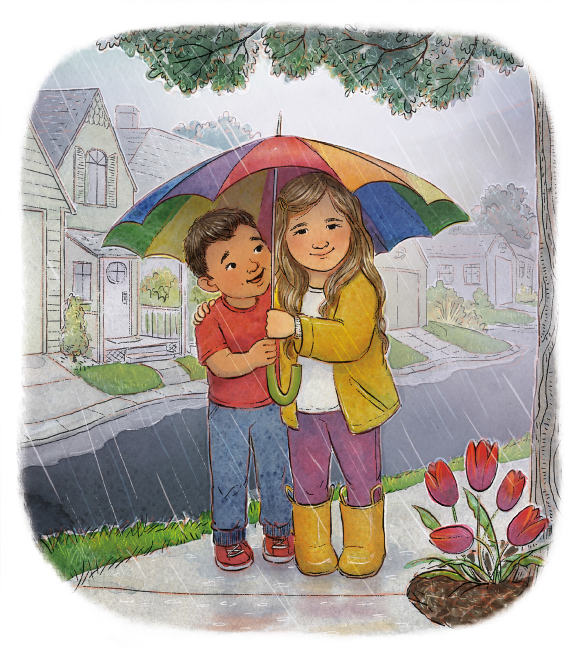 